Психологическое заключение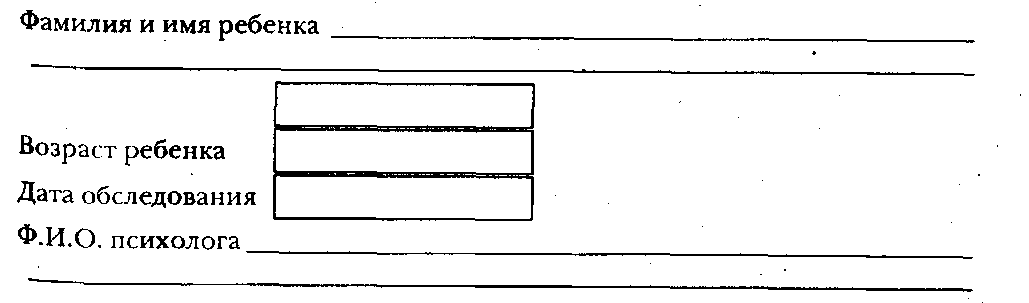 I. Общая характеристика возрастного развития1. Физическое развитие__________________________________________________________2. Внешний вид ________________________________________________________________3. Крупная моторика ____________________________________________________________4. Мелкая моторика _____________________________________________________________5. Темп деятельности ____________________________________________________________6. Организация деятельности _____________________________________________________7. Стеничность _________________________________________________________________8. *Произвольность _____________________________________________________________9. *Регуляция __________________________________________________________________10. Реакция на обследование _____________________________________________________II. Познавательное развитие1. Восприятие __________________________________________________________________2. Мышление __________________________________________________________________форма мыслительной деятельности (ФМД) _________________________________________моделирование ________________________________________________________________*кодирование __________________________________________________________________*классификация и обобщение ____________________________________________________схематизация __________________________________________________________________3. Воображение ________________________________________________________________4. Память ______________________________________________________________________5. Речь ________________________________________________________________________6. Внимание____________________________________________________________________III. Личностно-эмоциональное развитие1. Личностная активность ________________________________________________________2. Личностная направленность ____________________________________________________3. Эмоциональная лабильность ___________________________________________________4. Фактор эмоционального напряжения (ФЭН)_______________________________________эмоциональная заторможенность __________________________________________________эмоциональная возбудимость _____________________________________________________ситуативная реактивность ________________________________________________________5. *Самооценка _________________________________________________________________6. *Уровень притязаний _________________________________________________________IV. Коммуникативное развитие1. Особенности общения в ситуации обследования  __________________________________2. Особенности общения с родителями (семья)_____________________________________________________________________________________________________________________3. Особенности общения с воспитателями ________________________________________________________________________________________________________________________4. Особенности общения со сверстниками ________________________________________________________________________________________________________________________5. Социальный статус в группе сверстников ______________________________________________________________________________________________________________________V. Детская компетентность1. Конструирование_____________________________________________________________2. Изобразительная деятельность __________________________________________________3. Игровая деятельность _________________________________________________________предметно-дидактическая игра ______________________________________________сюжетно-ролевая игра _____________________________________________________VI. Особенности развития_________________________________________________________________________________________________________VII. Проблемы развития 	_________________________________________________________________________________________________________VIII. Прогноз развития______________________________________________________________________________IX. Рекомендации______________________________________________________________________________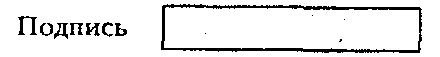 